REGULAMIN FESTIWALU1. Uczestnicy Festiwalu biorą udział w jednoetapowych przesłuchaniach w następujących kategoriach:Kat. I - 	soliści do lat 15 (urodzeni w roku 2009 i później) 
Kat. II - 	soliści do lat 19 (urodzeni w roku 2005 i później)
Kat. III -	soliści studenci i absolwenci uczelni wyższychKat. IV/a -   zespoły kameralne akordeonowe lub mieszane z udziałem akordeonu do lat 15 (urodzeni w roku 2009 i później)            Kat. IV/b -   zespoły kameralne akordeonowe lub mieszane z udziałem akordeonu   do lat 19   	(urodzeni w roku 2005 i później)
              Kat. V -      zespoły kameralne akordeonowe lub mieszane z udziałem akordeonu, studenci  oraz absolwenci uczelni wyższychKat. VI –  muzyka rozrywkowa - dla każdej grupy wiekowej, z wyłączeniem szkół muzycznych I stopnia     2. We wszystkich kategoriach obowiązuje prezentacja trzech utworów. 3. Wykonanie programu uczestników będzie oceniać wg skali punktowej od 1 do 25 międzynarodowe Jury powołane przez organizatorów Festiwalu. Decyzje Jury są ostateczne.4. Kolejność występów w poszczególnych kategoriach ustalą organizatorzy w drodze losowania. 5. Uczestnicy festiwalu zobowiązani są do nieodpłatnego udziału w dniach 25-28 maja 2024 roku w koncertach na rzecz organizatorów, natomiast laureaci - do obowiązkowego udziału 
w Koncercie Laureatów. Nieuczestniczenie w w/w koncercie może skutkować niewypłaceniem nagrody finansowej przez organizatorów.6. Wszyscy uczestnicy Festiwalu otrzymają dyplomy uczestnictwa, natomiast laureaci - zdobywcy pierwszych trzech miejsc - nagrody pieniężne. O podziale nagród zdecyduje Jury.7. Kartę zgłoszenia wraz z dowodem wpłaty akredytacji uczestnika oraz podpisanymi oświadczeniami o wyrażeniu zgody na przetwarzanie danych osobowych i wykorzystaniu wizerunku należy przesłać do Biura Organizacyjnego Festiwalu do dnia 10.05.2024 roku pocztą tradycyjną lub na adres e-mail   festiwalsolec@wp.pl. W przypadku przesłania w/w dokumentów na adres e-mailowy prosimy dostarczyć do Biura Organizacyjnego oryginał oświadczenia najpóźniej 
w dniu przesłuchania.  8. Brak wymaganych zgód na wykorzystanie wizerunku i przetwarzanie danych osobowych uniemożliwi uczestnictwo w części konkursowej festiwalu. 9. Każdy laureat wyraża zgodę na archiwalne nagranie z Koncertu Laureatów w celach promocyjnych festiwalu.10. W celu uczczenia pamięci Nestora Polskiej Akordeonistyki organizatorzy postanowili, począwszy od VII edycji, przyznawać nagrodę Grand Prix im. Prof. Włodzimierza Lecha Puchnowskiego największej indywidualności festiwalu.11. Organizator zastrzega sobie możliwość wprowadzenia zmian w programie.PROGRAM FESTIWALU23.05.2024 r. (czwartek) 
   godz. 19.00 - Koncert Inauguracyjny - Sala Widowiskowa  w Solcu-Zdroju, 
ul. 1 Maja 1824.05.2024 r. (piątek) - godz. 9.00-13.00 i 14.00 - 18.00 – przesłuchania konkursowe w Gminnym Centrum Kultury w Solcu-Zdroju, ul. Partyzantów 8agodz. 19.00 – Koncert Promenadowy na deptaku w Solcu-Zdroju, ul. 1 Maja25.05.2024 r. (sobota) 
godz. 9.00-13.00 - przesłuchania konkursowe w Gminnym Centrum Kultury w Solcu-Zdroju, ul. Partyzantów 8a 
godz. 17.00 – uroczyste ogłoszenie wyników i wręczenie nagród w Sali Widowiskowej w Solcu-Zdroju, ul. 1 Maja 18
godz. 19.00- Koncert Laureatów -  Sala Widowiskowa  w Solcu-Zdroju, ul. 1 Maja 1826.05. 2024 (niedziela) –
godz. 19.00 – KONCERT SPECJALNY  w 10 rocznicę śmierci Prof. Włodzimierza Lecha Puchnowskiego - Kościół Parafialny pw. Św. Mikołaja w Solcu-Zdroju, 
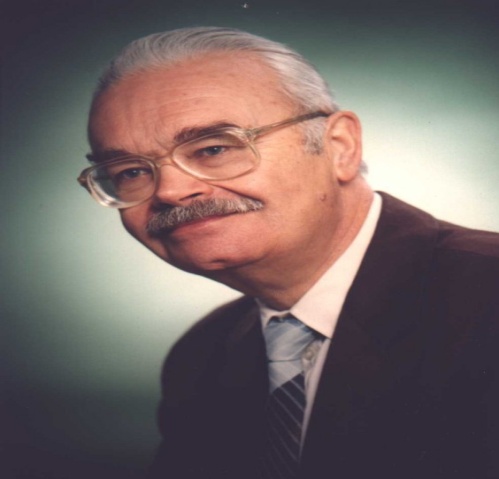 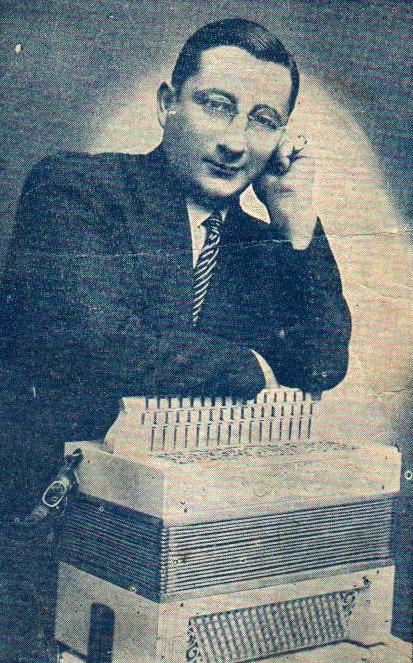 Władysław Kaczyński (1883 – 1952)                                Prof. Włodzimierz Lech Puchnowski  (1932-2014)Prekursor akordeonistyki polskiej                                        Nestor Polskiej AkordeonistykiRECEPCJA, BIURO ORGANIZACYJNE FESTIWALU Ewa Frączek - pracownik  Gminnego Centrum Kultury, sprawy organizacyjne,  tel. 41 306 71 33 mob. 518 064 835; e-mail festiwalsolec@wp.plJerzy Cygan - dyrektor Festiwalu, sprawy merytoryczne, tel. mob. 604 848 994Rejestracja uczestników odbywa się w Biurze Organizacyjnym Festiwalu w Gminnym Centrum Kultury w Solcu-Zdroju, ul. Partyzantów 8a AKREDYTACJA Koszty zakwaterowania, wyżywienia i podróży każdy uczestnik pokrywa we własnym zakresie. Informacje o miejscach noclegowych są dostępne na stronie www.solec-zdroj.eu, Koszty wpisowego: soliści 100 zł, zespoły kameralne od duetów do kwartetów 200 zł, natomiast zespoły kameralne od kwintetu wzwyż – 250 zł. należy wpłacać na rachunek bankowy Gminnego Centrum Kultury: 93 8517 0007 0000 0056 6203 0001 z dopiskiem: „wpłata na festiwal”.